Criminal Activity June 2021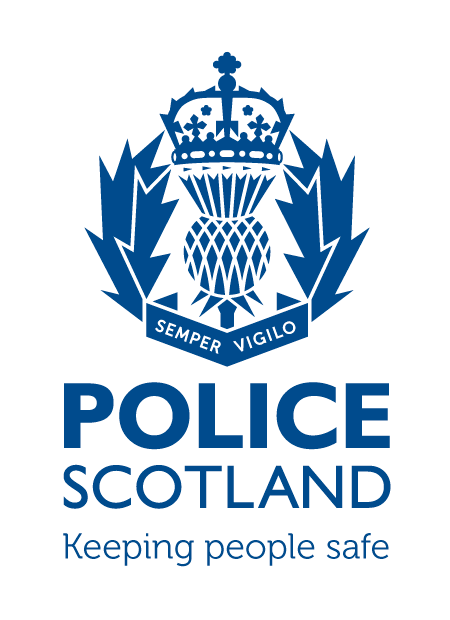 Beat Area BD01 & ME02 – Bonnyrigg, Lasswade, Poltonhall & DistrictDuring the month of June 2021 in the beat areas BD01 & ME02 – Bonnyrigg, Lasswade, Poltonhall & District – there were 46 recorded crimes reported, of which 27 have been solved to date, with a solvency rate of 59%During this time period, there were 213 calls to the BD01 and ME02 area of Police Scotland.INCIDENTS OF NOTEAbout 2:30pm on Wednesday the 2nd of June a woman entered Tesco, Rosewell Road and stole various items from within before entering a white BMW car parked outside and leaving the area. Police enquiries are ongoing to identify the woman. About 4:30pm on Friday the 4th on June a youth was stopped and searched by police at Dalhousie Gardens and found to be in possession of cannabis. The youth was taken home and a report submitted to the Midlothian Youth Justice Officer.About 8:30pm on Monday the 7th of June police received reports of a black Audi A3 car being driven dangerously at Polton Avenue Road. Police are currently making enquiries to identify the driver of the car.
About 6pm on Tuesday the 8th of June police stopped a motorcycle being driven by a 19 year old woman at Campview. It was established that there was no insurance policy for the motor cycle, which was thereafter seized by police. The woman has been reported to the Procurator Fiscal.
About 6:40pm on Tuesday the 8th of June the occupier of an address at Broomieknowe Gardens identified that his shed had been broken in to. An electric mountain bike and various power tools were stolen. It is believed that this happened overnight Monday the 7th in to Tuesday the 8th of June. Police enquiries are ongoing.About midnight on Saturday the 12th of June a 33 year old man was stopped driving a blue Honda Civic car at Sherwood Crescent. The man did not own the car or have the owner’s permission, there was no valid MOT and no insurance policy. The man was also wanted in relation to an outstanding warrant. He was arrested and held in custody to appear at Edinburgh Sheriff Court the next lawful day and has been reported for numerous road traffic offences. The car was also seized. About 11:30pm on Friday the 18th of June police stopped a black Skoda Citigo at Raes Gardens. The 18 year old man driving the car ran from police, but was later traced. Drugs were found within the car and on his person. He has been reported to the Procurator Fiscal for drugs offences. Police enquiries are ongoing in relation to various road traffic offences. Between 1pm on Tuesday the 22nd and 12:40pm on Wednesday the 23rd of June 2 tyres of a Beige Citroen C4 Picasso were damaged. The car was parked on Burnbrae Road and police enquiries are ongoing.About 2am on Wednesday the 23rd of June unknown persons caused damage to a door at the rear of Gigi’s restaurant. Police enquiries are ongoing. About 9am on Thursday the 24th of June a 28 year old man was traced driving a Ford Transit Tipper van at Hillhead, Bonnyrigg without an insurance policy relevant to the van. The van was seized and the man has been reported to the Procurator Fiscal.About 4pm on Thursday the 24th of June there was a minor collision involving 2 vehicles at Bonnyrigg Medical Practice. A 72 year old man was driving one of the vehicle. He behaved in a threatening and abusive manner towards the other driver and was issued a recordable police warning.About 7pm on Sunday the 27th of June a 48 year old man verbally abused a member of the public at Sherwood Court. He was issued a recordable police warning.About 00:00am on Tuesday the 29th of June a 34 year old man was driving a white Lexus estate car and failed to comply with a red traffic light. He was stopped by police and issued with a traffic ticket. About 9pm on Wednesday the 30th a member of the public discovered a fire on a foot path at Auld Coal Path. A plastic juice bottle filled with an accelerant appeared to have been set alight and thrown by unknown person(s). Police enquiries are ongoing. There is nothing to suggest that this incident was targeted and nothing to suggest any risk to the wider public. There has been an increase in reports to police of person(s) trying doors in the Bonnyrigg and surrounding areas. Can residents please be vigilant and ensure that houses, shed and garages are secure and items of property are securely stored away. There has been reports of fraudulent activity including bogus workers and online/telephone fraud. Never open your door to someone you don’t know and always ask to see identification. If you unsure as to an individual’s legitimacy contact police or Midlothian Council’s Trading Standards Team to seek advice. Similarly if you are contacted via email or telephone and have concerns reach out to police to seek advice. If any person has any information about the incidents listed above, or indeed any other crime, please contact your Community Policing Officers                                           PC Jonny Cassidy & PC Chris Howarth via 101 or email:Jonathan.Cassidy@scotland.pnn.police.ukChristopher.Howarth@scotland.pnn.police.ukAdditional InformationInformation regarding crime can be passed to Crimestoppers on 0800 555 111 or through an Online Form - both of these routes are completely anonymous and available 24 hours a day, 365 days a year.Police Scotland use social media to circulate the latest news, events and information to the public via Twitter (@LothBordPolice and @MidLothPolice) and Facebook (www.facebook.com/LothiansScottishBordersPoliceDivision and www.facebook.com/MidlothianPolice).